提醒的話：1. 請同學詳細填寫，這樣老師較好做統整，學弟妹也較清楚你提供的意見，謝謝！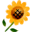 2. 甄選學校、科系請填全名；甄選方式與過程內容書寫不夠請續寫背面。         3. 可直接上輔導處網站https://sites.google.com/a/yphs.tw/yphsc/「甄選入學」區下載本表格，    以電子檔郵寄至yphs316@gmail.com信箱，感謝你！　　　　　              甄選學校甄選學校元智大學元智大學元智大學元智大學甄選學系甄選學系資訊管理系資訊管理系學生學測分數國英數社自總■大學個人申請□科技校院申請入學□軍事校院■大學個人申請□科技校院申請入學□軍事校院■大學個人申請□科技校院申請入學□軍事校院□正取■備取□未錄取□正取■備取□未錄取學測分數1099121151■大學個人申請□科技校院申請入學□軍事校院■大學個人申請□科技校院申請入學□軍事校院■大學個人申請□科技校院申請入學□軍事校院□正取■備取□未錄取□正取■備取□未錄取甄選方式與過程□面試佔(   簡章上有 　%)一、形式：（教授：學生）人數=（  3：4　），方式：            口試               二、題目：　1.自我介紹　2.從自我介紹和自傳中問問題如果在校成績不好要準備一個說法，教授有可能會問3.資管在幹什麼4.資工和資管差在哪　5.以後想從事什麼工作　6.每個考生問教授一個問題■備審資料佔(     %)   或  □術科實作佔(     %)  或  □筆試佔(     %)1.面試不要緊張，教授人很好，放輕鬆，放輕鬆2.早點到，可以和學長姐聊聊天□其他佔(     %)請註明其他方式，如： 小論文□面試佔(   簡章上有 　%)一、形式：（教授：學生）人數=（  3：4　），方式：            口試               二、題目：　1.自我介紹　2.從自我介紹和自傳中問問題如果在校成績不好要準備一個說法，教授有可能會問3.資管在幹什麼4.資工和資管差在哪　5.以後想從事什麼工作　6.每個考生問教授一個問題■備審資料佔(     %)   或  □術科實作佔(     %)  或  □筆試佔(     %)1.面試不要緊張，教授人很好，放輕鬆，放輕鬆2.早點到，可以和學長姐聊聊天□其他佔(     %)請註明其他方式，如： 小論文□面試佔(   簡章上有 　%)一、形式：（教授：學生）人數=（  3：4　），方式：            口試               二、題目：　1.自我介紹　2.從自我介紹和自傳中問問題如果在校成績不好要準備一個說法，教授有可能會問3.資管在幹什麼4.資工和資管差在哪　5.以後想從事什麼工作　6.每個考生問教授一個問題■備審資料佔(     %)   或  □術科實作佔(     %)  或  □筆試佔(     %)1.面試不要緊張，教授人很好，放輕鬆，放輕鬆2.早點到，可以和學長姐聊聊天□其他佔(     %)請註明其他方式，如： 小論文□面試佔(   簡章上有 　%)一、形式：（教授：學生）人數=（  3：4　），方式：            口試               二、題目：　1.自我介紹　2.從自我介紹和自傳中問問題如果在校成績不好要準備一個說法，教授有可能會問3.資管在幹什麼4.資工和資管差在哪　5.以後想從事什麼工作　6.每個考生問教授一個問題■備審資料佔(     %)   或  □術科實作佔(     %)  或  □筆試佔(     %)1.面試不要緊張，教授人很好，放輕鬆，放輕鬆2.早點到，可以和學長姐聊聊天□其他佔(     %)請註明其他方式，如： 小論文□面試佔(   簡章上有 　%)一、形式：（教授：學生）人數=（  3：4　），方式：            口試               二、題目：　1.自我介紹　2.從自我介紹和自傳中問問題如果在校成績不好要準備一個說法，教授有可能會問3.資管在幹什麼4.資工和資管差在哪　5.以後想從事什麼工作　6.每個考生問教授一個問題■備審資料佔(     %)   或  □術科實作佔(     %)  或  □筆試佔(     %)1.面試不要緊張，教授人很好，放輕鬆，放輕鬆2.早點到，可以和學長姐聊聊天□其他佔(     %)請註明其他方式，如： 小論文□面試佔(   簡章上有 　%)一、形式：（教授：學生）人數=（  3：4　），方式：            口試               二、題目：　1.自我介紹　2.從自我介紹和自傳中問問題如果在校成績不好要準備一個說法，教授有可能會問3.資管在幹什麼4.資工和資管差在哪　5.以後想從事什麼工作　6.每個考生問教授一個問題■備審資料佔(     %)   或  □術科實作佔(     %)  或  □筆試佔(     %)1.面試不要緊張，教授人很好，放輕鬆，放輕鬆2.早點到，可以和學長姐聊聊天□其他佔(     %)請註明其他方式，如： 小論文□面試佔(   簡章上有 　%)一、形式：（教授：學生）人數=（  3：4　），方式：            口試               二、題目：　1.自我介紹　2.從自我介紹和自傳中問問題如果在校成績不好要準備一個說法，教授有可能會問3.資管在幹什麼4.資工和資管差在哪　5.以後想從事什麼工作　6.每個考生問教授一個問題■備審資料佔(     %)   或  □術科實作佔(     %)  或  □筆試佔(     %)1.面試不要緊張，教授人很好，放輕鬆，放輕鬆2.早點到，可以和學長姐聊聊天□其他佔(     %)請註明其他方式，如： 小論文□面試佔(   簡章上有 　%)一、形式：（教授：學生）人數=（  3：4　），方式：            口試               二、題目：　1.自我介紹　2.從自我介紹和自傳中問問題如果在校成績不好要準備一個說法，教授有可能會問3.資管在幹什麼4.資工和資管差在哪　5.以後想從事什麼工作　6.每個考生問教授一個問題■備審資料佔(     %)   或  □術科實作佔(     %)  或  □筆試佔(     %)1.面試不要緊張，教授人很好，放輕鬆，放輕鬆2.早點到，可以和學長姐聊聊天□其他佔(     %)請註明其他方式，如： 小論文□面試佔(   簡章上有 　%)一、形式：（教授：學生）人數=（  3：4　），方式：            口試               二、題目：　1.自我介紹　2.從自我介紹和自傳中問問題如果在校成績不好要準備一個說法，教授有可能會問3.資管在幹什麼4.資工和資管差在哪　5.以後想從事什麼工作　6.每個考生問教授一個問題■備審資料佔(     %)   或  □術科實作佔(     %)  或  □筆試佔(     %)1.面試不要緊張，教授人很好，放輕鬆，放輕鬆2.早點到，可以和學長姐聊聊天□其他佔(     %)請註明其他方式，如： 小論文□面試佔(   簡章上有 　%)一、形式：（教授：學生）人數=（  3：4　），方式：            口試               二、題目：　1.自我介紹　2.從自我介紹和自傳中問問題如果在校成績不好要準備一個說法，教授有可能會問3.資管在幹什麼4.資工和資管差在哪　5.以後想從事什麼工作　6.每個考生問教授一個問題■備審資料佔(     %)   或  □術科實作佔(     %)  或  □筆試佔(     %)1.面試不要緊張，教授人很好，放輕鬆，放輕鬆2.早點到，可以和學長姐聊聊天□其他佔(     %)請註明其他方式，如： 小論文□面試佔(   簡章上有 　%)一、形式：（教授：學生）人數=（  3：4　），方式：            口試               二、題目：　1.自我介紹　2.從自我介紹和自傳中問問題如果在校成績不好要準備一個說法，教授有可能會問3.資管在幹什麼4.資工和資管差在哪　5.以後想從事什麼工作　6.每個考生問教授一個問題■備審資料佔(     %)   或  □術科實作佔(     %)  或  □筆試佔(     %)1.面試不要緊張，教授人很好，放輕鬆，放輕鬆2.早點到，可以和學長姐聊聊天□其他佔(     %)請註明其他方式，如： 小論文心得與建議◎備審資料製作建議：  其實備審就長那德行，認真花點時間做就行了。  不要都是字，加點圖，不然教授會睡著◎整體準備方向與建議：   要讓教授覺得你真的對本系有興趣，而不是落點分析把你帶來的切記不要在自傳中放自己不懂的東西，教授會從自傳中問問題，也可以在自傳中埋一些伏筆，引誘教授去問◎備審資料製作建議：  其實備審就長那德行，認真花點時間做就行了。  不要都是字，加點圖，不然教授會睡著◎整體準備方向與建議：   要讓教授覺得你真的對本系有興趣，而不是落點分析把你帶來的切記不要在自傳中放自己不懂的東西，教授會從自傳中問問題，也可以在自傳中埋一些伏筆，引誘教授去問◎備審資料製作建議：  其實備審就長那德行，認真花點時間做就行了。  不要都是字，加點圖，不然教授會睡著◎整體準備方向與建議：   要讓教授覺得你真的對本系有興趣，而不是落點分析把你帶來的切記不要在自傳中放自己不懂的東西，教授會從自傳中問問題，也可以在自傳中埋一些伏筆，引誘教授去問◎備審資料製作建議：  其實備審就長那德行，認真花點時間做就行了。  不要都是字，加點圖，不然教授會睡著◎整體準備方向與建議：   要讓教授覺得你真的對本系有興趣，而不是落點分析把你帶來的切記不要在自傳中放自己不懂的東西，教授會從自傳中問問題，也可以在自傳中埋一些伏筆，引誘教授去問◎備審資料製作建議：  其實備審就長那德行，認真花點時間做就行了。  不要都是字，加點圖，不然教授會睡著◎整體準備方向與建議：   要讓教授覺得你真的對本系有興趣，而不是落點分析把你帶來的切記不要在自傳中放自己不懂的東西，教授會從自傳中問問題，也可以在自傳中埋一些伏筆，引誘教授去問◎備審資料製作建議：  其實備審就長那德行，認真花點時間做就行了。  不要都是字，加點圖，不然教授會睡著◎整體準備方向與建議：   要讓教授覺得你真的對本系有興趣，而不是落點分析把你帶來的切記不要在自傳中放自己不懂的東西，教授會從自傳中問問題，也可以在自傳中埋一些伏筆，引誘教授去問◎備審資料製作建議：  其實備審就長那德行，認真花點時間做就行了。  不要都是字，加點圖，不然教授會睡著◎整體準備方向與建議：   要讓教授覺得你真的對本系有興趣，而不是落點分析把你帶來的切記不要在自傳中放自己不懂的東西，教授會從自傳中問問題，也可以在自傳中埋一些伏筆，引誘教授去問◎備審資料製作建議：  其實備審就長那德行，認真花點時間做就行了。  不要都是字，加點圖，不然教授會睡著◎整體準備方向與建議：   要讓教授覺得你真的對本系有興趣，而不是落點分析把你帶來的切記不要在自傳中放自己不懂的東西，教授會從自傳中問問題，也可以在自傳中埋一些伏筆，引誘教授去問◎備審資料製作建議：  其實備審就長那德行，認真花點時間做就行了。  不要都是字，加點圖，不然教授會睡著◎整體準備方向與建議：   要讓教授覺得你真的對本系有興趣，而不是落點分析把你帶來的切記不要在自傳中放自己不懂的東西，教授會從自傳中問問題，也可以在自傳中埋一些伏筆，引誘教授去問◎備審資料製作建議：  其實備審就長那德行，認真花點時間做就行了。  不要都是字，加點圖，不然教授會睡著◎整體準備方向與建議：   要讓教授覺得你真的對本系有興趣，而不是落點分析把你帶來的切記不要在自傳中放自己不懂的東西，教授會從自傳中問問題，也可以在自傳中埋一些伏筆，引誘教授去問◎備審資料製作建議：  其實備審就長那德行，認真花點時間做就行了。  不要都是字，加點圖，不然教授會睡著◎整體準備方向與建議：   要讓教授覺得你真的對本系有興趣，而不是落點分析把你帶來的切記不要在自傳中放自己不懂的東西，教授會從自傳中問問題，也可以在自傳中埋一些伏筆，引誘教授去問E-mail手機